Scenariusz  nr 3  - Ćwiczenia wymowy głoski „c”Ćwiczenia  oddechowe„Świeczka” – dziecko klaszcze w dłonie (zapala świeczkę), wymawiając głoskę „cz”, układa  dłonie zwinięte w pięści, jedna na drugiej. Zdmuchuje świeczkę krótkim wydechem, mówiąc szybko „p”„Wdech i wydech” – dziecko stoi. Wykonuje wdech, przy jednoczesnym uniesieniu rąk do góry. Robi wydech, opuszczając ręce. (powtarzamy 5x)Ćwiczenia artykulacyjne„Niezwykłe sztuczki języka”- zabawa z lusterkiem- „huśtawka” – dziecko otwiera buzię, czubkiem języka dotyka na zmianę prawego i lewego kącika ust- „mostek” – dziecko czubek języka opiera o dolne zęby, a środek języka unosi do góry- „winda” – dziecko otwiera szeroko buzię, unosi czubek języka do górnych zębów. Przytrzymuje 3 sekundy. - „kotek” – czubek języka przesuwa się między lekko rozsuniętymi zębami- „skoki na trapezie” – dziecko klaszcze językiem przy szeroko otwartej buzi- „mlaskanie” – dziecko mlaszcze łącząc środek języka z podniebieniem      2.  opowiadanie logopedyczne - "Porządki"To jest myszka i jej domek. Gdy tylko zaświeciło słońce, myszka wyszła przed domek (wysuwanie języka jak najdalej na brodę), rozejrzała się dookoła (zataczanie kółka językiem), spojrzała w prawo, a potem w lewo (język dotyka prawego i lewego kącika ust). Postanowiła wrócić do domu i zrobić w nim porządki. Najpierw umyła sufit (język dotyka podniebienia), potem zamiatała podłogę, (język wykonuje ruchy na dnie jamy ustnej), wytarła kurze z mebli (język myje wewnętrzną stronę zębów), umyła okna, najpierw jedno (wypychamy językiem policzek), potem umyła drugie. Na koniec wyciągnęła odkurzacz i odkurzyła dywanik (język zwija się w rurkę). Ponieważ odkurzacz nie wyczyścił dokładnie dywanika, myszka wzięła trzepaczkę i wytrzepała dywanik (mlaskanie językiem). Teraz myszka postanowiła coś zjeść. Nałożyła na miseczkę (język układamy w miseczkę) tik- taka i odpoczęła po ciężkiej pracyĆwiczenia wymowy głoski „c”Przeczytaj sylaby                a                     oc                       e                     u                y2. Powtórz słowacytryna, cebula, cukierek, coś, cegła, Calineczka, cymbałki, cukier, cyrk, córka, ceratakarta pracynaśladuj cykanie świerszczapokoloruj obrazek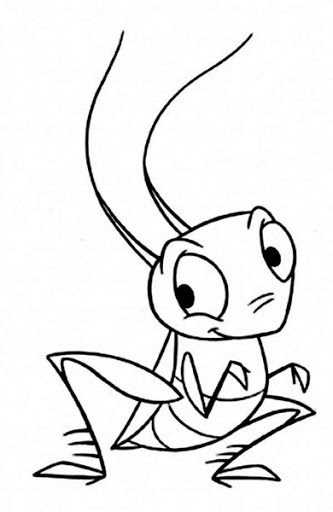                            cyk                       cyk        cykcyk             cyk            cyk   